ROTARY CAMBRIDGE SUNRISE8th ANNUAL TRIVIA CHALLENGE REGISTRATION FORMFriday, April 28th, 2023   7:00 – 9:30 pm           Cambridge Newfoundland Club 1500 Dunbar Road, CambridgeReturn completed forms to cambridgetrivia@outlook.com no later than April 26th.Team Contact InformationCaptain’s Full Name: __________________________________________________________Phone (h):	________________________     Phone (bus):   __________________________Email:		_________________________________________________________________Team Name (can be determined later):    __________________________________________Note: If you do not have enough players to make a full team, we can connect you with other players looking to join a team or find you a team that needs players – just let us know!      Every player must be 19 years of age or older.Team Members (6 – 8 players):Cost is $20 per person. Pay in cash at the door – pay as a team to make things more efficient.Note that there is a maximum of 40 teams – registration is on a first-come, first-served basis!Trivia Challenge Contact:	cambridgetrivia@outlook.com 	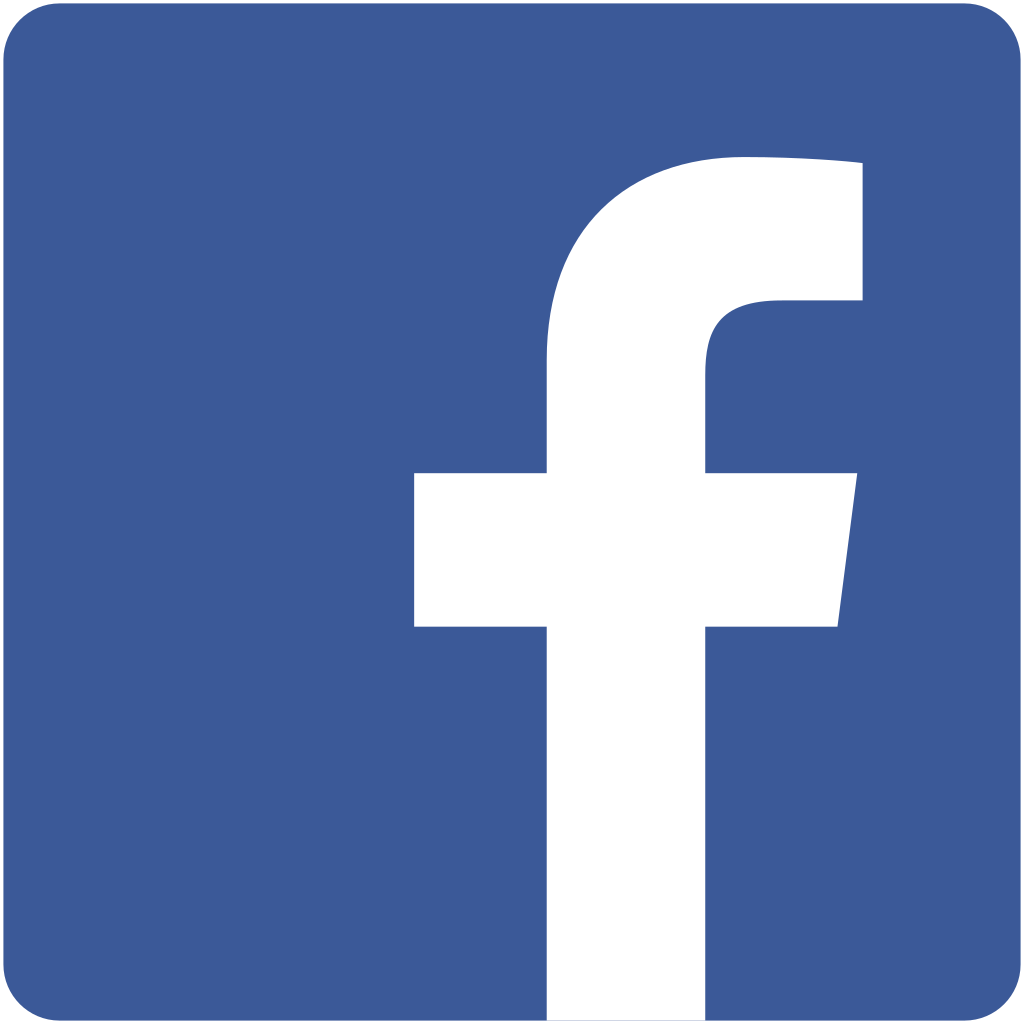 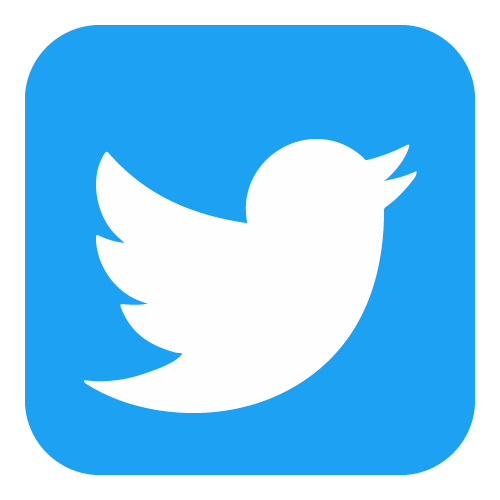 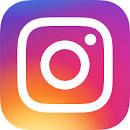 Trivia Challenge Website:	Rotary Trivia Challenge	Player’s First & Last NameEmail Address1.2.3.4.5.6.7.8.